Приложение 1к Приказу № 40- Ө УТВЕРЖДАЮПредседатель Республиканского Государственного учреждения «Государственная комиссия по сортоиспытанию сельскохозяйственных культур» ____________ Т. Ажгалиев                                                                                                                                                          «03» августа  2018 г.МЕТОДИКА ПРОВЕДЕНИЯ ИСПЫТАНИЙНА ОТЛИЧИМОСТЬ, ОДНОРОДНОСТЬ И СТАБИЛЬНОСТЬСОСНА ОБЫКНОВЕННАЯ (Pinus sylvestris L.)* Общие рекомендации	Данная методика применима ко всем сортам Pinus sylvestris L. Одновременно следует руководствоваться Приказом Министра сельского хозяйства Республики Казахстан от 2 июля 2015 года № 4-2/602. «Об утверждении Правил проведения сортоиспытания сельскохозяйственных растений».II. Требуемый материал1. Заявитель высылает на весь цикл испытания образец: 5 вегетативно размножаемых растений четырехлетнего возраста.2. Растения должны быть визуально здоровыми, с высокой силой роста, не иметь повреждений вредителями и поражений болезнями. Предпочтителен растительный материал, полученный не in vitro.3. Растительный материал не должен быть обработан ядохимикатами, если на то нет разрешения или требования Госкомиссии. Если обработка имела место, то необходимо дать её подробное описание.4. Заявитель, высылающий растения из другой страны, должен полностью соблюдать все таможенные правила. III. Проведение испытаний1. Полевые опыты проводят в одном месте, в условиях, обеспечивающих нормальное развитие культуры, в течение не менее двух лет. Если в этом месте не могут быть определены какие-либо важные признаки сорта, то он может быть испытан в дополнительном месте. При необходимости испытание продолжают на третий год. 2. Размер делянок должен быть таким, чтобы при отборе растений или их частей для измерений не наносилось ущерба наблюдениям, которые продолжают до конца вегетационного периода.3. Как минимум каждое испытание должно включать в общем 5 растений. 4. Для специальных целей могут быть назначены дополнительные испытания.IV. Методы и наблюдения1. Все наблюдения проводят на 5 растениях или на 10 частях взятых от 5 растений (по 2 от каждого). 2. Все наблюдения на почке проводят осенью на верхушечной почке. 3. Возраст растений для наблюдений 8-10 лет.V. Группирование сортовИспытываемый сорт и похожие сорта реферативной коллекции должны быть разбиты на группы для облегчения оценки на отличимость. Для группировки используют такие признаки, которые, исходя из практического опыта, не варьируют или варьируют незначительно в пределах сорта, и их варьирование в пределах коллекции распределено равномерно. Рекомендуется использовать признак 1: растение: габитус.VI. Признаки и обозначенияПризнаки, используемые для оценки отличимости, однородности и стабильности и степени их выраженности, приведены в таблице VII. Отметка (*) указывает на то, что данный признак следует отмечать каждый вегетационный период для оценки всех сортов и всегда включать в описание сорта за исключением случаев, когда условия окружающей среды делают это невозможным. Отметка (a) означает, что данный признак оценивают в возрасте плодоношения. Отметка (+) означает, что описание признака сопровождают в методике дополнительными объяснениями и (или) иллюстрациями. Значениям выраженности признака присвоены индексы (1 - 9) для электронной обработки результатов. VII. Таблица признаковVIII. Объяснения и методы проведения учетовК 1. Растение: габитусК 2. Растение: высотаСостояние выраженности признака в возрасте 10 лет соответствует следующим средним значениям, см:К 4. Растение: число веток в верхней мутовке	Состояние выраженности признака соответствует следующим значениям, шт.:К 5. Центральный побег текущего года: длина (прирост)Состояние выраженности признака соответствует следующим средним значениям, см:К 6. Почка: формаК 7. Почка: длинаСостояние выраженности признака соответствует следующим средним значениям, мм:К 11. Растение: рост в высотуСостояние выраженности признака в возрасте 10 лет соответствует следующим средним значениям ежегодного прироста в высоту, см:К 12. Ствол: кривизнаК 13. Крона: ширинаСостояние выраженности признака в возрасте 10 лет соответствует следующим средним значениям, см:К 15. Ветви: угол отхождения от стволаСостояние выраженности признака соответствует следующим значениям, градус:К 16. Микроспорофилловые колоски: размерСостояние выраженности признака соответствует следующим средним значениям, мм:К 18. Макроспорофиллы: размерСостояние выраженности признака соответствует следующим средним значениям, мм:К 20. Шишки: размерСостояние выраженности признака соответствует следующим средним значениям, см:К 22. Шишки: апофиз семенной чешуи (профиль)ПризнакСтепень выраженностиСорт-эталонИн-декс1. (*) (+)Растение: габитусузкокронный ширококронный шаровидный1232. (*) (+)Растение: высотаочень низкоенизкоесредней высотывысокоеочень высокое135793. (*)Растение: главный побег (ствол)отсутствуетимеется194. (+)Растение: число веток в верхней мутовкемалосреднее числомного3575. (+)Центральный побег текущего года: длина (прирост)короткийсредней длиныдлинный3576.(*)(+)Почка: формаконусовидная овальнаяяйцевидная1237. (+)Почка: длинакороткаясредней длиныдлинная3578.(*)Почка: окраскажелто-коричневаясветло-коричневаяоранжево-коричневаякрасно-коричневаякоричневаятемно-коричневая1234569. (*)Время начала распускания конечной почкираннеесреднеепозднее35710.(a)(*)Половой тип дереваростовой (нецветущий)мужскойженскийсмешанный (женско-мужской)123411. (a) (+)Растение: рост в высотумедленное среднеебыстрое35712. (a)(*) (+)Ствол: кривизнаотсутствуетслабаясредняя13513. (a) (+)Крона: ширинаузкаясредней шириныширокая35714.(*)Крона: плотностьрыхлая (ажурная)средняяплотная35715. (a)(*) (+)Ветви: угол отхождения от стволамалыйсреднийбольшой35716. (a) (*)(+)Микроспорофилловые колоски: размермелкиесреднего размеракрупные35717. (a)(*)Микроспорофиллы: окраскажелтые розовые зеленые12318. (a)(*) (+)Макроспорофиллы: размермелкиесреднего размеракрупные35719. (a)(*)Макроспорофиллы: окраскажелтыерозовыекрасные12320. (a)(*) (+)Шишки: размермелкиесреднего размеракрупные35721. (a)(*)Шишки: окраскасерыезеленыекоричневые12322. (a) (+)Шишки: апофиз семенной чешуи (профиль)плоскийвыпуклыйкрючковатый12323. (a)(*)Семена: окраскасветло-коричневыекоричневые черныепестрые1234123узкокронныйширококронный шаровидныйстепень выраженностивысотаиндексочень низкоеменее 1701низкое170-3103среднее310-4505высокоеболее 4507степень выраженностичисло ветокиндексмаломенее 43среднее число4-75многоболее 77степень выраженностидлинаиндекскороткийменее 203средней длины20-505длинныйболее 507123конусовиднаяовальнаяяйцевиднаястепень выраженностидлинаиндекскороткаяменее 73средней длины7-105длиннаяболее 107степень выраженностиежегодный приростиндексмедленноеменее 153среднее15-405быстроеболее 407135отсутствуетслабаясредняястепень выраженностиширинаиндексузкаяменее 3003средней ширины300-5005широкаяболее 5007степень выраженностиширинаиндексмалыйменее 453средний 45-605большойболее 607степень выраженностиразмериндексмелкиеменее 203среднего размера20-505крупныеболее 507степень выраженностиразмериндексмелкиеменее 53среднего размера5-65крупныеболее 67степень выраженностиразмериндексмелкиеменее 33среднего размера3-55крупныеболее 57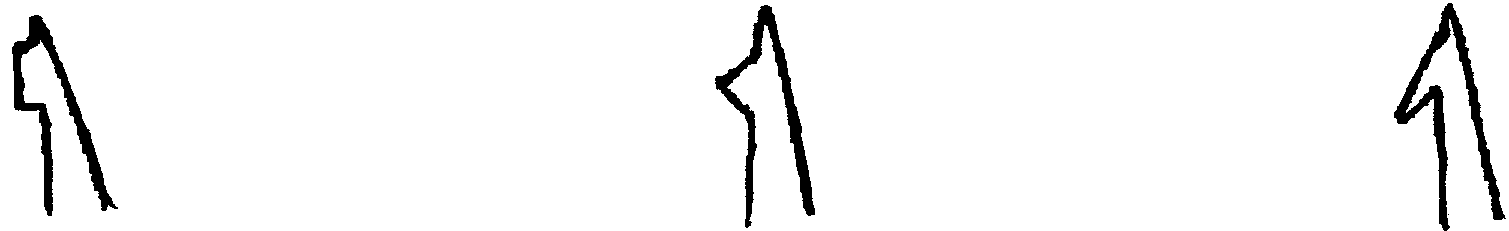 123плоскийвыпуклыйкрючковатый